Beleidsplan HGD				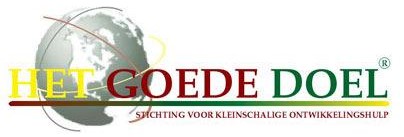 Naam: Stichting Het Goede DoelPostadres: Armhoefstraat 35  5018EJ TilburgTel. 00653793250Fiscaal nummer: www.het-goede-doel.nlE: mariusdejong@hotmail.comVisie:De bevolking van Malawi heeft er recht op en belang bij dat hun leefsituatie verbetert. Onderwijs is een belangrijk instrument daarvoor. Kinderen zouden al op veel jongere leeftijd dan waarop zij tot nu toe onderricht krijgen de gelegenheid moeten hebben naar school te gaan. Bijvoorbeeld door het volgen van kleuteronderwijs.   Missie
In actieve samenspraak met en op initiatief van de bewoners van twee dorpgemeenschappen (Thondwe en Phalombe)worden door  HGD voorzieningen gefaciliteerd die de dorpsgemeenschap ten goede komen. De werkzaamheden die aan die projecten verbonden zijn /worden door de dorpelingen zelf uitgevoerd. De communicatie hiertoe verloopt via twee contactpersonen die bekend zijn met het dorp en bij voorkeur daaruit afkomstig zijn.  In het kader daarvan zijn in genoemde dorpen nursery schools opgericht. De kinderen worden voorbereid op het lager onderwijs en krijgen iedere dag een maaltijd.  Dit betekent een betere start voor kleine kinderen voorafgaande aan de lagere school en ontlasting van ouders die vaak hun handen al vol hebben aan het zorgen voor het vergaren van voedsel (planten, oogsten, verkopen etc). In beide dorpen ressorteert de nursery school onder een dorpscomité.Doelstellingen voor Thondwe en PhalombeHet in standhouden van een voorschoolse opvang voor kinderen zo’n 200 kinderen  van 3 tot 6 jaar in een door de bewoners zelf gebouwde school (met geld van HGD)  met Malawiaanse leerkrachten, die ook een salaris ontvangen. Onderdeel  hiervan is ook de verstrekking van één maaltijd per dag, bereid door enkele vrouwen uit het dorp, die een salaris ontvangen. Het onderhoud van het gebouw wordt gedaan door en  betaald door de dorpelingen, van wie de kinderen op school zitten. Het op hoger plan/peil brengen en houden van de leerkrachten van de kleuterscholen bij voorkeur door de leerkrachten scholing aan te bieden door ervaren leerkrachten uit Malawi en als dat niet lukt door leerkrachten of stagiaires uit Nederland.Het zelf gaan bekostigen van de kleuterschool  10 jaar na de start.Doelstellingen (aanvullend) voor ThondweDe waterpomp die eerder door HGD is aangelegd moet worden onderhouden door de dorpelingen en het onderhoud moet door hen betaald worden. Het profijtelijk maken van een inmiddels geplaatste maismolen teneinde uit de opbrengst daarvan ook bijdragen te leveren in de kosten van de voorzieningen, met name de kleuterschool.Het Calabash watertank project realiseren we in samenwerking met Wilde Ganzen. Het doel is tweeledig: schoon drinkwater en het opleiden van lokale mensen tot metselaars van de speciaal ontwikkelde watertank. De scholing biedt deze jonge metselaars een toekomst in Malawi.Het landbouw project doen we samen met de stichting ‘Beter Malawi’ en met de plaatselijke bevolking van Mkanda/Thondwe. In het project leren de plaatselijke boeren een andere aanpak voor het bebouwen van hun land.Samen met Talent foundation, die kansarme jongen wereldwijd helpt, ondersteunen we twee TALENTEN in de leeftijd van 15 – 25 jaar die beschikken over een duidelijke ambitie en een talent op basis waarvan ze een betere toekomst voor zichzelf en hun omgeving kunnen realiseren. Realisering van doelstellingenOm de doelstellingen te realiseren is voor de eerstkomende jaren nog financiering vanuit HGD noodzakelijk. Dat houdt in dat HGD ervoor zal moeten zorgen dat ook in de komende jaren geld wordt bijeengebracht. Goede relaties met onze donateurs zijn noodzakelijk en moet  worden verbeterd door minstens 3 x per jaar een actuele nieuwsbrief uit te brengen. Getracht zal worden met donateurs langjarige afspraken te maken.Om HGD meer onder de aandacht van potentiële donateurs te brengen zullen we niet kunnen volstaan met onze website, maar moeten we gebruik gaan maken van facebook en/of twitter. De deskundigheid daarvoor ontbreekt momenteel in het bestuur en we zullen op zoek gaan naar iemand die ons daarin kan helpen.We worden actief op het kennisplatform van Partin (www.partin.nl)  en op One World. Iin onze website wordt een verwijzing maken naar de website “ http//www.partin.nl/kleine goede doelen”. Een in het verleden goed werkend middel was het organiseren van een reis door Malawi voor geïnteresseerden. In 2007, 2008 en 2010, 2014 en 2017 hebben dergelijke reizen plaatsgevonden. We gaan de belangstelling polsen voor zo’n reis in oktober 2019.Bestuur en BezoldigingHet bestuur van HGDM. de Jong, secretarisI. Verhagen, penningmeesterA. VroomenT. RaymakersT. PeerboomIn Malawi  zijn Veronica Kuchikonde en Saulos Jali, onze  contacten in Malawi.De bestuursleden ontvangen geen financiële vergoeding behalve voor door hen t.b.v. HGD gemaakte kosten. Reizen naar Malawi komen ook voor eigen rekening.Verslaglegging:De jaarlijkse financiële verslagen, gecontroleerd door een accountant, worden op de website geplaatst. Hetzelfde geldt voor de nieuwsbrieven en de vanaf 2013 op te stellen  inhoudelijke verslagen.Januari 2019